TUGAS AKHIRPEMBUATAN TURBIN AIR CROSS FLOWDiajukan Untuk Memenuhi Salah Satu Syarat KelulusanDalam Mengikuti Program Sarjana Strata-1Jurusan Teknik MesinUniversitas Pasundan BandungDisusun oleh:Dani Herdiana05.30.30063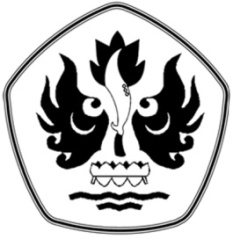 JURUSAN TEKNIK MESINFAKULTAS TEKNIKUNIVERSITAS PASUNDANBANDUNG2010